Umidjon Yakubov                                                                    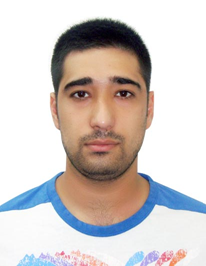 ObjectiveUse my abilities at full strength, to improve my future date, and the development of the company where I work. Being an integral part of a friendly and cohesive team.Employment Experience“SHAYX HAYOT” LLC 	 June 2015 – December 2015     Restaurant managing - Hall administrator.Ensure cleanliness and order in the courtroom.Organize waiters cleaning dirty dishes and amended by tables and chairs.Ensure the presence on the table napkins and spicesEnsure availability of clean dry trays and instruments at hand.Follow the menu on the presence of the hand.Ensure compliance with price tags and quality of food and price tags.Ensure the presence of boiling water on the tea table in the samovar, dry cups, the presence of sugar and lemonEnsure cleanliness in the children's corner, the presence of paper and markers. When children turn on the TV.Follow the musical accompaniment of the hall, the sound level. At the request of the guests to reduce the sound.Include only those programs that defined in advance. At the request of the guests, you can switch the program. After the departure of the guests return to the previous program.Ensure the correctness of the waiters and the staff in the hall. Avoid contact of those. staff with the guestsTo tell the guard about the facts of theft by staff and visitorsTake measures to prevent and eliminate conflictsTake orders, develop and maintain plans for the jubilee celebrations, weddings, banquetsAt the request of the customer of his material to organize a decoration of the hallImplement serving festive tableCoordinate activities with customers when submitting each dishDo not leave the restaurant throughout the eventTake part in cleaning after events hallsTo inform the leadership of the organization on the existing shortcomings in the service of visitors and to take measures to eliminate them.Responsible for the safety of equipment in bargaining hall. In the event of equipment failure in the hall and the kitchen, organize its removal.After 6 months of work to pass a medical examination of the company's account and controls the passage of medical examination of his subordinates.“SAYORA SAVDO” LLC                                                      March 2012 – November 2014  Personnel Management - General ManagerControl center: control of all servicesCommercial management (planning and cost control, budget management, the solution of commercial issues)Interaction with tenants, rotation of tenantsMonitoring the state of the premisesEstablish and maintain contact with the owner of the buildingInteraction with state bodies and inspectors inspectionsMonitoring of compliance with legislation and regulations on the entertainment center managementMarketing and promotion entertainment centerThe responsibility for the additional increase profitabilityPreparation of reports for Head Office managementActively providing assistance and team-work during busy periodsEducation and Training ProgramsAcademic Lyceum under Bukhara                          September 2005 – June 2008Technological Institute of Food and Light Industry	  	      Foreign Philology – Diploma of Academic LyceumTashkent State University of Economics                 September 2010 – June 2014     Business Administration – Bachelor’s DiplomaProficientMS – WORD, EXCEL, POWER POINT, PHOTOSHOP, PINACLE STUDIO, OPERADate  of  Birth: October 29, 1989Address: Tashkent, UzbekistanE-mail: umidjonstar@gmail.comC:  +7 (919) 923 13 53LanguagesWrittenSpokenEnglishExcellentExcellentRussianExcellentExcellentFarsiFairGoodUzbekMother tongueMother tongue